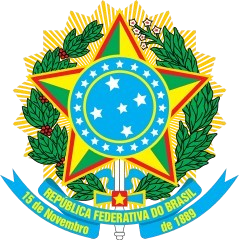 MINISTÉRIO DA EDUCAÇÃOUNIVERSIDADE FEDERAL DA INTEGRAÇÃO LATINO-AMERICANA – UNILA INSTITUTO MERCOSUL DE ESTUDOS AVANÇADOSANEXO I - PROPOSTA DE EXECUÇÃO FINANCEIRAANEXO I - PROPOSTA DE EXECUÇÃO FINANCEIRAANEXO I - PROPOSTA DE EXECUÇÃO FINANCEIRAANEXO I - PROPOSTA DE EXECUÇÃO FINANCEIRAANEXO I - PROPOSTA DE EXECUÇÃO FINANCEIRAANEXO I - PROPOSTA DE EXECUÇÃO FINANCEIRANº do EditalNº do EditalNome do EventoNome do EventoNome do Proponente:Nome do Proponente:Áreas de conhecimento envolvidas:Áreas de conhecimento envolvidas:Categoria de Item FinanciávelCategoria de Item FinanciávelEspecificação/descrição do item financiávelQuantidadeValor UnitárioValor TotalCategoria de Item FinanciávelCategoria de Item FinanciávelEspecificação/descrição do item financiávelQuantidade(R$)(R$)CUSTEIO CUSTEIO CUSTEIO CUSTEIO CUSTEIO CUSTEIO IServiços de terceiros, incluídos serviços de tradução simultâneaR$ 0,00IServiços de terceiros, incluídos serviços de tradução simultâneaR$ 0,00IServiços de terceiros, incluídos serviços de tradução simultâneaR$ 0,00IServiços de terceiros, incluídos serviços de tradução simultâneaR$ 0,00IServiços de terceiros, incluídos serviços de tradução simultâneaR$ 0,00IServiços de terceiros, incluídos serviços de tradução simultâneaR$ 0,00IServiços de terceiros, incluídos serviços de tradução simultâneaR$ 0,00IIDespesas de transporte para atividades diretamente ligadas à realização das  propostas, inclusive para vinda de Pesquisadores(as)/Mestres(as)/Estudiosos(as)/CientistasR$ 0,00IIDespesas de transporte para atividades diretamente ligadas à realização das  propostas, inclusive para vinda de Pesquisadores(as)/Mestres(as)/Estudiosos(as)/CientistasR$ 0,00IIDespesas de transporte para atividades diretamente ligadas à realização das  propostas, inclusive para vinda de Pesquisadores(as)/Mestres(as)/Estudiosos(as)/CientistasR$ 0,00IIDespesas de transporte para atividades diretamente ligadas à realização das  propostas, inclusive para vinda de Pesquisadores(as)/Mestres(as)/Estudiosos(as)/CientistasR$ 0,00IIDespesas de transporte para atividades diretamente ligadas à realização das  propostas, inclusive para vinda de Pesquisadores(as)/Mestres(as)/Estudiosos(as)/CientistasR$ 0,00IIDespesas de transporte para atividades diretamente ligadas à realização das  propostas, inclusive para vinda de Pesquisadores(as)/Mestres(as)/Estudiosos(as)/CientistasR$ 0,00IIDespesas de transporte para atividades diretamente ligadas à realização das  propostas, inclusive para vinda de Pesquisadores(as)/Mestres(as)/Estudiosos(as)/CientistasR$ 0,00IIIDespesas de diárias para atividades diretamente ligadas à realização das  propostas, inclusive para vinda de Pesquisadores(as)/Mestres(as)/Estudiosos(as)/Cientistas.R$ 0,00IIIDespesas de diárias para atividades diretamente ligadas à realização das  propostas, inclusive para vinda de Pesquisadores(as)/Mestres(as)/Estudiosos(as)/Cientistas.R$ 0,00IIIDespesas de diárias para atividades diretamente ligadas à realização das  propostas, inclusive para vinda de Pesquisadores(as)/Mestres(as)/Estudiosos(as)/Cientistas.R$ 0,00IIIDespesas de diárias para atividades diretamente ligadas à realização das  propostas, inclusive para vinda de Pesquisadores(as)/Mestres(as)/Estudiosos(as)/Cientistas.R$ 0,00IIIDespesas de diárias para atividades diretamente ligadas à realização das  propostas, inclusive para vinda de Pesquisadores(as)/Mestres(as)/Estudiosos(as)/Cientistas.R$ 0,00IIIDespesas de diárias para atividades diretamente ligadas à realização das  propostas, inclusive para vinda de Pesquisadores(as)/Mestres(as)/Estudiosos(as)/Cientistas.R$ 0,00IIIDespesas de diárias para atividades diretamente ligadas à realização das  propostas, inclusive para vinda de Pesquisadores(as)/Mestres(as)/Estudiosos(as)/Cientistas.R$ 0,00TOTAL CUSTEIO:TOTAL CUSTEIO:TOTAL CUSTEIO:TOTAL CUSTEIO:TOTAL CUSTEIO:R$ 0,00Foz do Iguaçu, _______ de ___________ de 2023Foz do Iguaçu, _______ de ___________ de 2023Foz do Iguaçu, _______ de ___________ de 2023Foz do Iguaçu, _______ de ___________ de 2023Foz do Iguaçu, _______ de ___________ de 2023Foz do Iguaçu, _______ de ___________ de 2023